13 августа 2015 года в МАОУ «Артинский лицей» -  базовой площадки ГАОУ ДПО Свердловской области  «Институт развития образования» по теме: «Обеспечение эффективности государственно-общественного управления через создание независимой системы оценки качества работы образовательных организаций и внедрение эффективного контракта» была проведена общественно-профессиональная экспертиза деятельности МАОУ «Артинский лицей» за 2014 – 2015 учебный год. Цель экспертизы: - получение внешней оценки результатов деятельности лицея по предоставлению образовательных услуг населению в рамках выполнения социального заказа муниципальному образованию;- повышение степени участия общественности и гражданских институтов в анализе и поиске перспективных путей решения выявленных проблем в образовательной организации; - формирование эффективных механизмов взаимодействия с местным сообществом, реализация государственно-общественного управления в рамках деятельности  МАОУ «Артинский лицей»;- активация инновационных процессов и трансляция передового педагогического опыта.В состав общественных экспертов вошли:1.	Прибыткова Елена Михайловна, старший методист МКУ АГО КЦССО;2.       Желтышева Ирина Викторовна, заместитель начальника Управления образования Администрации Артинского городского округа. 3.	Белоногова Лариса Александровна, заместитель руководителя МКОУ «Березовская ООШ»;4.	Агейкина Лариса Анатольевна, руководитель МКОУ «Староартинская ООШ»;5.	Щепочкина Наталия Владимировна, учитель химии МАОУ «Артинский лицей»6.	Григорьева Ольга Викторовна, учитель английского языка МАОУ «Артинский лицей»7.	Туканова Татьяна Николаевна, представитель родительской общественности;8.	Кетова Надежда Алексеевна, представитель родительской общественности;9.	Иванова Ольга Николаевна, представитель родительской общественности.Общественным экспертам были предоставлены аналитические материалы по всем направлениям деятельности образовательной организации за 2014 – 2015 учебный год. Оценка деятельности образовательной организации проводилась по 8 направлениям: - условия пребывания детей в лицее и обеспечение их безопасности;- социализация и профилактика девиантного поведения обучающихся;- организация предпрофильной, профильной  и профессиональной подготовки обучающихся;- вклад Артинского лицея в  культуру, просвещение, повышение образовательного уровня  сограждан;- обеспечение лицеем развития талантливой молодежи;- направленность деятельности лицея по повышению результативности финансово-хозяйственной деятельности;- квалификация и опыт педагогов;- трудоустройство выпускников.Положение о проведении общественно-профессиональной экспертизы деятельности МАОУ «Артинский лицей» предусматривает максимальное количество баллов по 8 параметрам – 142, а также следующие уровни развития образовательной организации:от 119 – 142 баллов - оптимальный уровень;от 96 – 118 баллов - высокий уровень;от 74 – 95 баллов – допустимый уровень;от 51 - 73 баллов – критический уровень;менее 50 баллов  - недопустимый уровень.По итогам экспертизы по 8 направлениям образовательная организация набрала 119 баллов, что говорит об оптимальном уровне развития, в  то же время полученные результаты дают возможность дальнейшего развития и совершенствования МАОУ «Артинский лицей». На втором этапе экспертизы будет проведена качественная оценка таких направлений как  - эффективность реализации программ общего и дополнительного образования; - практическая эффективность деятельности и развитие МАОУ «Артинский лицей». Итогом экспертизы станет заключение общественных экспертов, позволяющее выявить проблемные поля развития образовательной организации и дающее возможность внести необходимые коррективы в деятельность МАОУ «Артинский лицей».Результаты общественно-профессиональной экспертизы будут представлены Муниципальному общественному совету, педагогической и родительской  общественности.Администрация лицея выражает искреннюю благодарность общественным экспертам за профессионализм, объективность и доброжелательность и выражает надежду на дальнейшее сотрудничество.На фото: общественные эксперты подводят итоги общественно-профессиональной экспертизы деятельности МАОУ «Артинский лицей» за 2014 – 2015 учебный год.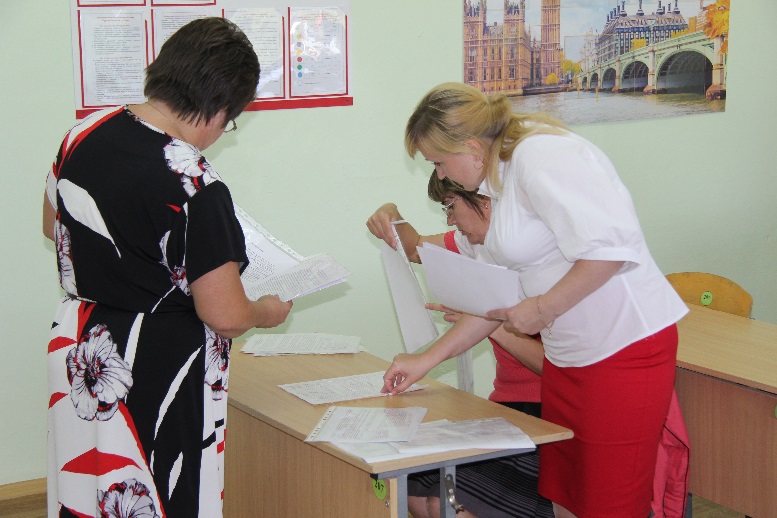 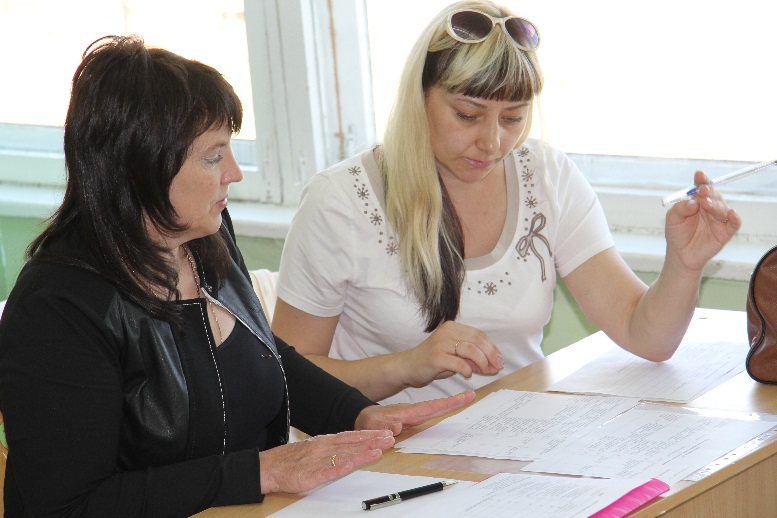 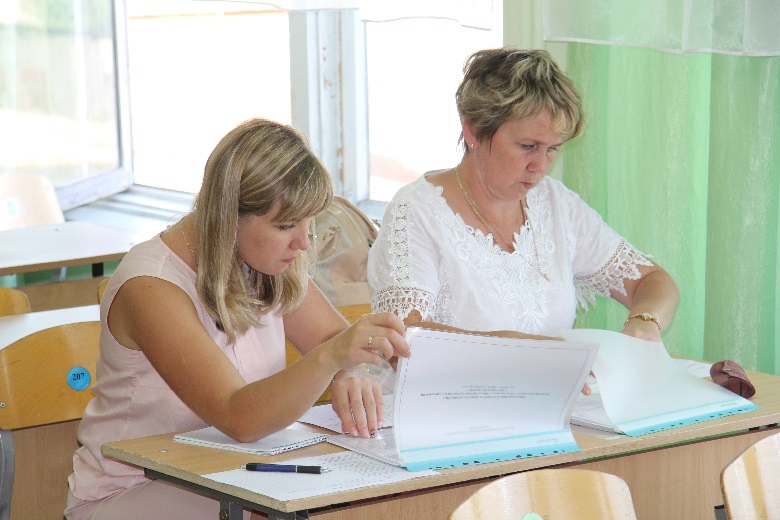 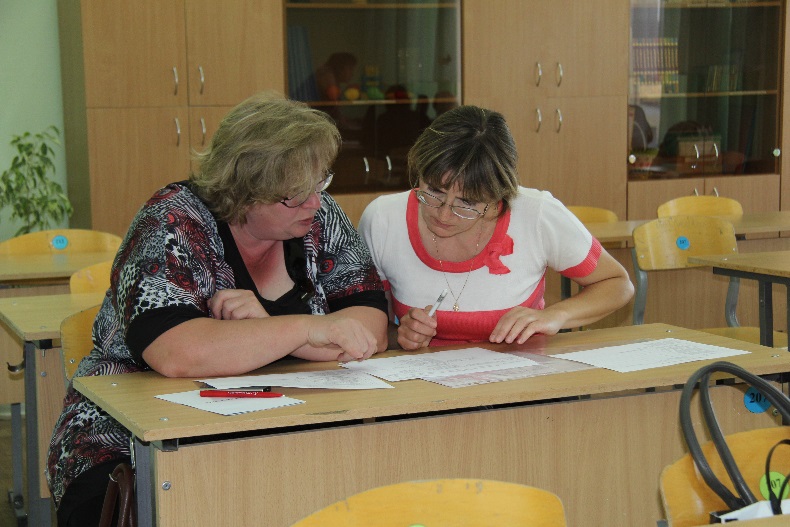 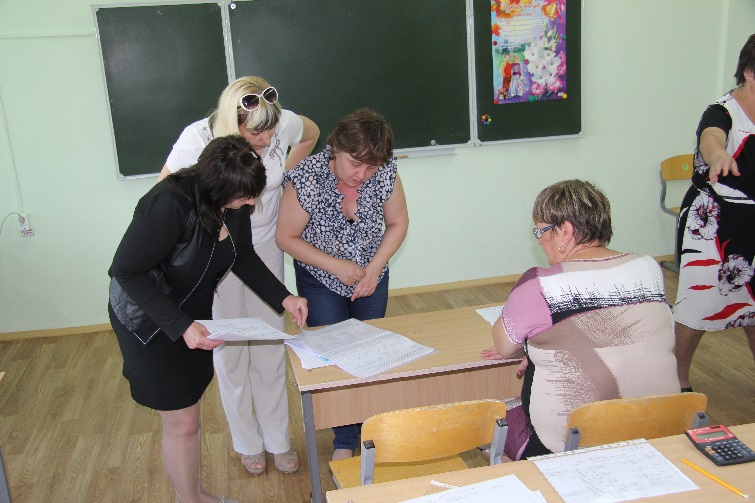 